Решение № 109 от 29 ноября 2016 г. О внесении изменений в решение Совета депутатов муниципального округа Головинский от 1 марта2016 года № 24 «Об участии депутатов Совета депутатов муниципального округа Головинский в работе комиссий, осуществляющих открыт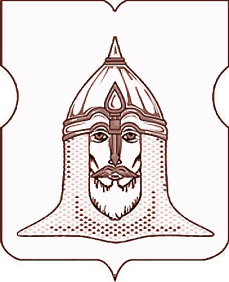 СОВЕТ ДЕПУТАТОВМУНИЦИПАЛЬНОГО ОКРУГА ГОЛОВИНСКИЙРЕШЕНИЕ29 ноября 2016 года № 109О внесении изменений в решение Совета депутатов муниципального округа Головинский от 1 марта2016 года № 24 «Об участии депутатов Совета депутатов муниципального округа Головинский в работе комиссий,осуществляющих открытие работ и приемку оказанных услуг и (или) выполненных работ по капитальному ремонту общего имущества в многоквартирных домах, проведение которого обеспечивает Фонд капитального ремонта многоквартирных домов города Москвы»В соответствии с пунктом 2 статьи 1 Закона города Москвы 
от 16 декабря 2015 года № 72 «О наделении органов местного самоуправления внутригородских муниципальных образований в городе Москве отдельными полномочиями города Москвы в сфере организации и проведения капитального ремонта общего имущества в многоквартирных домах в рамках реализации региональной программы капитального ремонта общего имущества в многоквартирных домах на территории города Москвы», постановлением Правительства Москвы от 25 февраля 2016 года № 57-ПП «Об утверждении Порядка реализации органами местного самоуправления внутригородских муниципальных образований в городе Москве отдельного полномочия города Москвы по участию в работе комиссий, осуществляющих открытие работ и приемку оказанных услуг и (или) выполненных работ по капитальному ремонту общего имущества в многоквартирных домах», на основании уведомления Фонда капитального ремонта многоквартирных домов города Москвы от 01 ноября2016 года № ФКР-10-2210/6, зарегистрированного администрацией муниципального округа Головинский 11 ноября 2016 года за № 7-5-1739/16Советом депутатов принято решение:1.        Внести следующие изменения в решение Совета депутатов муниципального округа Головинский от 1 марта2016 года № 24 «Об участии депутатов Совета депутатов муниципального округа Головинский в работе комиссий, осуществляющих открытие работ и приемку оказанных услуг и (или) выполненных работ по капитальному ремонту общего имущества в многоквартирных домах, проведение которого обеспечивает Фонд капитального ремонта многоквартирных домов города Москвы»:1.1.      Приложение к решению изложить в новой редакции согласно приложению к данному решению;2.        Администрации муниципального округа Головинский:2.1.      В течение 3 рабочих дней со дня принятия настоящего решения, направить заверенную копию настоящего решения:-          в Департамент капитального ремонта города Москвы;-          в Фонд капитального ремонта многоквартирных домов города Москвы;-          Департамент территориальных органов исполнительной власти города Москвы;-          префектуру Северного административного округа города Москвы;-          в управу Головинского района города Москвы.2.2.      Опубликовать настоящее решение в бюллетене «Московский муниципальный вестник» и разместить на официальном сайте органов местного самоуправления муниципального округа Головинский www.nashe-golovino.ru.3.        Настоящее решение вступает в силу со дня его принятия.
4.        Контроль исполнения настоящего решения возложить на главу муниципального округа Головинский Архипцову Н.В.и председателя комиссии по благоустройству, реконструкции, землепользованию и охране окружающей среды – депутатаБорисову Е.Г.Главамуниципального округа Головинский                                          Н.В. АрхипцоваПриложениек решению Совета депутатовмуниципального округа Головинскийот 29 ноября2016 года № 66Приложениек решению Совета депутатов муниципального округа Головинскийот 1 марта 2016 года № 24Депутаты Совета депутатов муниципального округа Головинский, уполномоченные для участия в работе комиссий, осуществляющих открытие работ и приемку оказанных услуг и (или) выполненных работ по капитальному ремонту общего имущества в многоквартирных домах, проведение которого обеспечивает Фонд капитального ремонта многоквартирных домов города МосквыМногоквартирные дома, в которых запланированы работы по капитальному ремонту инженерных систем и конструктивных элементовМногоквартирные дома, в которых запланированы работы по замене лифтовПеречень многоквартирных домов, включенных в краткосрочный план реализации в 2015 и 2016 годах региональной программы капитального ремонта общего имущества в многоквартирных домах на территории города Москвы на 2015-2044годыМногоквартирные дома, в которых дополнительно запланированы работы по капитальному ремонту общего имущества, в том числе, работы по разработке проектной сметной документации
Многоквартирные дома, в которых запланированы работы по замене лифтов, в том числе по разработке проектной сметной документацииМногоквартирные дома, в которых запланированы работы по оценке соответствия лифтов требованиям технического регламента Таможенного союза
"Безопасность лифтов" (ТР ТС 011/2011)Многоквартирные дома, планируемые к включению в краткосрочный план для проведения работ по ремонту фасадов (в соответствии с пунктом 6(1).1. приложения к постановлению Правительства Москвы от 17 февраля 2015 года № 65-ПП)№ п/пАдрес многоквартирного домаМногомандатный избирательный округ (№)Ф.И.О. депутата(основной состав)Ф.И.О. депутата(резервный состав)Автомоторная ул. 3 корп.21Есин И.В.Архипцова Н.В.Автомоторная ул. 61Архипцова Н.В.Борисова  Е.Г.Лихачевский 1-й пер., д.4, к.21Архипцова Н.В.Есин И.В.Лихачевский 2-й пер., д.41Есин И.В.Архипцова Н.В.Лихоборская наб., д.2, к.21Борисова Е.Г.Мемухина В.Г.Михалковская ул.,д.441Архипцова Н.В.Есин И.В.Онежская ул. д.1/21Архипцова Н.В.Борисова Е.Г.Онежская ул. д.12, к.11Борисова Е.Г.Архипцова Н.В.Онежская ул. д. 9/4, к.А1Мемухина В.Г.Мальцева Т.В.Онежская ул. д. 9/4, к.Б1Борисова Е.Г.Есин И.В.Сенежская ул., д.41Архипцова Н.В.Борисова Е.Г.Солнечногорская ул. д.121Мальцева Т.В.Архипцова Н.В.Солнечногорская ул. д.131Архипцова Н.В.Мальцева Т.В.Солнечногорская ул. д.23, к.21Мальцева Т.В.Мемухина В.Г.Солнечногорская ул. д.81Мальцева Т.В.Борисова Е.Г.Фестивальная ул., д.381Архипцова Н.В.Есин И.В.Фестивальная ул., д.401Борисова Е.Г.Мемухина В.Г.Фестивальная ул., д.441Мемухина В.Г.Есин И.В.Фестивальная ул., д.46, к.11Мемухина В.Г.Есин И.В.Флотская ул. д. 371Есин И.В.Борисова Е.Г.Флотская ул. д. 901Мальцева Т.В.Борисова Е.Г.Флотская ул. д. 941Есин И.В.Мемухина В.Г.Флотская ул. д. 961Архипцова Н.В.Мемухина В.Г.Авангардная ул. 6, к.12Курохтина Н.В.Вяльченкова Н.В.Авангардная ул.6, к.32Виноградов В.Е.Галкина И.А.Конаковский пр-д, д.132Спец счет. - исключенСпец счет. - исключенКонаковский пр-д, д.2/52Галкина И.А.Бахарева Е.А.Конаковский пр-д, д.32Бахарева Е.А.Курохтина Н.В.Конаковский пр-д, д.6, к.12Виноградов В.Е.Курохтина Н.В.Конаковский пр-д, д.6, к.22Курохтина Н.ВВиноградов В.Е.Кронштадтский б-р, д.17, к.32Галкина И.А.Бахарева Е.А.Кронштадтский б-р, д.252Бахарева Е.А.Галкина И.АКронштадтский б-р, д.312Галкина И.АКурохтина Н.В.Кронштадтский б-р, д.362Галкина И.АКурохтина Н.В.Пулковская ул., д.112Курохтина Н.ВВиноградов В.Е.Пулковская ул., д.15, к.12Сердцев А.И.Бахарева Е.А.Смольная ул., д.152Бахарева Е.А.Виноградов В.Е.Авангардная ул. 22/32, к.23Венкова М.А.Сердцев А.ИКронштадтский б-р, д.35А3Зуев Д.В.Вяльченкова Н.В.Лавочкина ул., д.123Вяльченкова Н.В.Сердцев А.И.Лавочкина ул., д.6, к.23Сердцев А.И.Зуев Д.В.Онежская ул., д.273Зуев Д.В.Сердцев А.И.№ п/пАдрес многоквартирного домаМногомандатный избирательный округ (№)Ф.И.О. депутата(основной состав)Ф.И.О. депутата(резервный состав)1Онежская ул., д.201Есин И.В.Архипцова Н.В.Онежская ул., д.221Архипцова Н.В.Мальцева Т.В.Фестивальная ул.46, к.21Мемухина В.Г.Борисова Е.Г.Фестивальная ул.46, к.31Борисова Е.Г.Архипцова Н.В.Флотская ул., д.741Архипцова Н.В.Есин И.В.Флотская ул., д.761Мальцева Т.В.Борисова Е.Г.Конаковский пр-д, д.4, к.22Курохтина Н.В.Виноградов В.Е.8.Флотская ул. д.34, к.33Зуев Д.В.Сердцев А.И.№ п/пАдрес многоквартирного домаМногомандатный избирательный округ (№)Ф.И.О. депутата(основной состав)Ф.И.О. депутата(резервный состав)1Онежская ул. д.19/381Борисова Е.ГЕсин И.В.2Онежская ул. д.401Мемухина В.Г.Мальцева Т.В.3Онежская ул. д.42/361Архипцова Н.ВБорисова Е.Г.4Сенежская ул. д.51Есин И.В.Архипцова Н.В5Солнечногорская ул. д.111Мальцева Т.В.Мемухина В.Г.6Солнечногорская ул. д.16/11Борисова Е.ГМальцева Т.В.7Солнечногорская ул. д.191Мемухина В.ГЕсин И.В.8Солнечногорская ул. д.23 к.11Архипцова Н.ВМальцева Т.В.9Солнечногорская ул. д.6 к.21Мальцева Т.В.Борисова Е.Г.10Флотская ул. д.311Есин И.В.Мемухина В.Г.11Флотская ул. д.351Архипцова Н.ВЕсин И.В12Авангардная ул. д.122Курохтина Н.ВВиноградов В.Е.13Конаковский пр. д.192Виноградов В.Е.Курохтина Н.В.14Конаковский пр. д.4 к.12Бахарева Е.А.Галкина И.А.15Конаковский пр. д.72Галкина И.А.Бахарева Е.А.16Конаковский пр. д.92Виноградов В.ЕБахарева Е.А.17Кронштадтский бульв. д.13/2 к.12Бахарева Е.А.Курохтина Н.В18Кронштадтский бульв. д.17 к.22Галкина И.А.Виноградов В.Е19Кронштадтский бульв. д.19 к.12Курохтина Н.В.Бахарева Е.А.20Кронштадтский бульв. д.19 к.З2Курохтина Н.В.Бахарева Е.А.21Кронштадтский бульв. д.212Бахарева Е.А.Галкина И.А.22Ленинградское шоссе д.62 к.22Галкина И.А.Бахарева Е.А.23Ленинградское шоссе д.702Галкина И.А.Виноградов В.Е24Ленинградское шоссе д.782Виноградов В.ЕБахарева Е.А.25Ленинградское шоссе д.822Курохтина Н.ВГалкина И.А.26Ленинградское шоссе  д.862Виноградов В.Е.Курохтина Н.В.27Онежская ул. д.152Бахарева Е.АВиноградов В.Е.28Пулковская ул. д.72Курохтина Н.В.Бахарева Е.А.29Пулковская ул. д.132Бахарева Е.АВиноградов В.Е.30Пулковская ул. д.19 к.12Галкина И.А.Курохтина Н.В.31Флотская ул. д.42Виноградов В.ЕГалкина И.А.32Авангардная ул. д.133Сердцев А.И.Зуев Д.В.33Авангардная ул. д.153Сердцев А.И.Зуев Д.В.34Авангардная ул. д.173Зуев Д.В.Сердцев А.И.35Авангардная ул. д.19/303Зуев Д.В.Сердцев А.И.36Авангардная ул. д.9 к.13Венкова М.А.Вяльченкова Н.В.37Кронштадтский бульв. д.37 к.13Вяльченкова Н.В.Сердцев А.И.38Кронштадтский бульв. д.37 к.23Вяльченкова Н.В.Сердцев А.И.39Пулковская ул. д.21/73Зуев Д.В.Венкова М.А.40Кронштадтский бульв. д.413Венкова М.А.Вяльченкова Н.В.41Кронштадтский бульв. д.45 к.13Вяльченкова Н.В.Венкова М.А.42Кронштадтский бульв. д.45 к.33Вяльченкова Н.В.Венкова М.А.43Кронштадтский бульв. д.533Венкова М.А.Сердцев А.И.44Лавочкина ул. д.103Венкова М.А.Сердцев А.И.45Лавочкина ул. д.143Зуев Д.В.Венкова М.А.46Лавочкина ул. д.16 к.13Вяльченкова Н.В.Венкова М.А.47Лавочкина ул. д.183Вяльченкова Н.В.Сердцев А.И.48Лавочкина ул. д.203Сердцев А.И.Вяльченкова Н.В.49Лавочкина ул. д.223Сердцев А.И.Вяльченкова Н.В.50Лавочкина ул. д.243Сердцев А.И.Вяльченкова Н.В.51Лавочкина ул. д.263Венкова М.А.Зуев Д.В.52Лавочкина ул. д.28/423Зуев Д.В.Вяльченкова Н.В53Лавочкина улд.43Зуев Д.В.Сердцев А.И.54Лавочкина ул. д.83Зуев Д.В.Венкова М.А.55Онежская ул. д.233Вяльченкова Н.В.Зуев Д.В.56Онежская ул. д.253Сердцев А.И.Венкова М.А.57Онежская ул. д.35 к.23Зуев Д.В.Вяльченкова Н.В58Онежская ул. д.35 к.З3Сердцев А.И.Венкова М.А.59Онежская ул. д.35 к.43Венкова М.А.Сердцев А.И.60Онежская ул. д.43/703Зуев Д.В.Сердцев А.И.61Флотская ул. д.203Сердцев А.И.Зуев Д.В.62Флотская ул. 223Вяльченкова Н.В.Венкова М.А.63Флотская ул. д.243Вяльченкова Н.В.Венкова М.А.64Флотская ул. д.443Сердцев А.И.Венкова М.А.65Флотская ул. д.463Венкова М.А..Сердцев А.И.66Флотская ул. д.52 к.13Зуев Д.В.Вяльченкова Н.В67Флотская улд.52 к.23Вяльченкова Н.ВЗуев Д.В.68Флотская улд.52 к.З3Венкова М.А.Сердцев А.И.69Флотская ул. д.52 к.43Сердцев А.И.Вяльченкова Н.В.70Флотская ул. д.543Зуев Д.В.Венкова М.А.71Флотская ул. д.58 к.13Сердцев А.И.Вяльченкова Н.В.72Флотская ул. д.66 к.13Вяльченкова Н.ВЗуев Д.В.73Флотская ул. д.66 к.23Венкова М.А..Сердцев А.И.74Флотская ул. д.66 к.З3Зуев Д.В.Венкова М.А.75Флотская ул. д.683Вяльченкова Н.ВЗуев Д.В.№ п/пАдрес многоквартирного домаМногомандатный избирательный округ (№)Ф.И.О. депутата(основной состав)Ф.И.О. депутата(резервный состав)1Флотская ул. д.371Есин И.ВАрхипцова Н.В.2Лихачевский 3-й пер. д.3 к.З2Галкина И.АКурохтина Н.В.3Авангардная ул. д.19/303Сердцев А.И.Зуев Д.В.4Авангардная ул. д.173Зуев Д.В.Сердцев А.И.№ п/пАдрес многоквартирного домаМногомандатный избирательный округ (№)Ф.И.О. депутата(основной состав)Ф.И.О. депутата(резервный состав)1Авангардная ул. д.173Зуев Д.В.Сердцев А.И.2Онежская ул. д.2 корп.31Есин И.В.Борисова Е.Г.№ п/пАдрес многоквартирного домаМногомандатный избирательный округ (№)Ф.И.О. депутата(основной состав)Ф.И.О. депутата(резервный состав)1Михалковская ул. 401Архипцова Н.ВБорисова Е.Г.2Солнечногорская ул. 241Борисова Е.Г.Мемухина В.Г.3Солнечногорская ул. 24 к.З1Мальцева Т.В.Есин И.В.4Кронштадтский бульв. 272Курохтина Н.В.Виноградов В.Е.5Кронштадтский бульв. 292Галкина И.А.Бахарева Е.А.